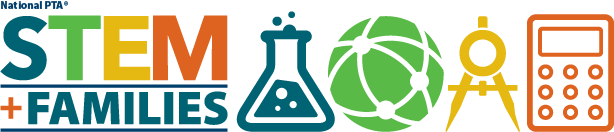 EJEMPLO de Cronograma para la Noche de Matemáticas (Evento de 6:30 p.m. a 8:15 p.m.)HORAACTIVIDADQUIÉNMañanaRecoger globos, premios y decoracionesVoluntario de PTA3:15 PMArmado2-3 Voluntarios de PTA4:30Llega el Equipo de MathnasiumPresidente de PTA/Líder de la Noche de MatemáticasLlegan Voluntarios de PTAContinúa el ArmadoTodos5:45Armado de la Comida2 Voluntarios de PTA 5:45Llegan todos los VoluntariosPresidente de PTA/Líder de la Noche de Matemáticas (saludan y reciben a los voluntarios)Comen los Voluntarios6:00Capacitación de los VoluntariosLíder de la Noche de Matemáticas y Mathnasium6:30 Se Abren las Puertas (Más temprano si es necesario)Presidente de PTA y Líder de la Noche de MatemáticasComienza la Inscripción2-3 Voluntarios de PTAComienza el Servicio de Comida2-3 Voluntarios de PTA6:40Anuncios de BienvenidaPresidente de PTA, Líder de la Noche de Matemáticas, Mathnasium6:50¡Comienzan los Juegos!TodosRotacionesContinúa el Servicio de Comida7:30Anuncios de RecordatorioPresidente de PTA/Líder de la Noche de Matemáticas7:50Comienza el Sorteo de los Premios de los BoletosPresidente de PTA/Líder de la Noche de MatemáticasSorteo de los VoluntariosSorteo de los AdultosSorteo de Mathnasium8:10Agradecimiento y CierrePresidente de PTA/Líder de la Noche de Matemáticas8:15LimpiezaTodos los que estén disponibles 